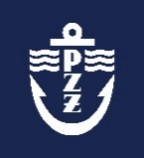 POLSKI ZWIĄZEK ŻEGLARSKIREJESTR ZGŁOSZEŃ I PROPONOWANYCH ZMIAN POLITYKI PZŻ OCHRONY DZIECI PRZED KRZYWDZENIEMLp.Data zgłoszeniaOsoba zgłaszającaOpis zgłoszenia/proponowanej zmianyStatus zgłoszenia/proponowanej zmiany